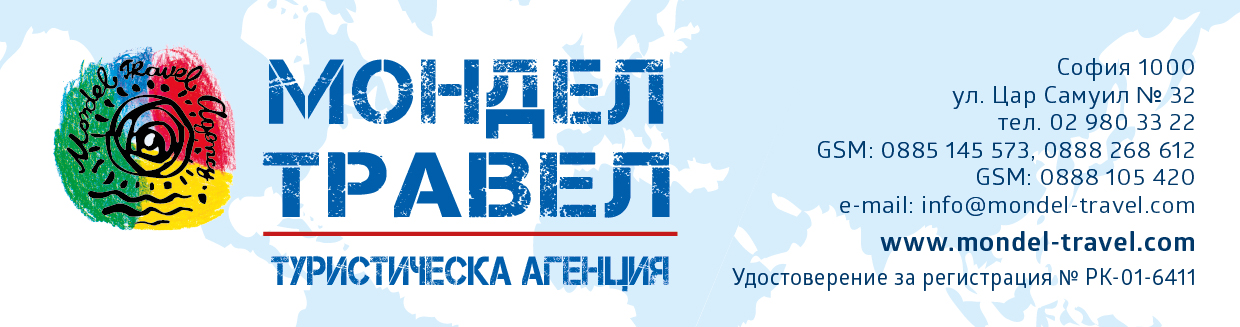 НОВА ГОДИНА в ИСТАНБУЛДати: 29.12.21 - 02.01.22Маршрут: София – Истанбул – София5 дни/ 3 нощувкиТранспорт: АвтобусЦена: 245 лв./ хотел 3***              335 лв./ хотел 4****1-ви ден: Тръгване от София в 20.00 ч. от Пловдив в 22.00 ч. Нощно преминаване на граничните пунктове Капитан Андреево и Капъ куле.        2-ри ден: Пристигане в Истанбул сутринта. Настаняване  в избрания хотел (ако е възможно веднага). Кратка почивка. Пешеходна обиколка на историческият център на гр. Истанбул /срещу допълнително заплащане/: Истанбулският университет, площад Баязид, Капалъ чаршъ, Колоната с обръчите – Чеберлиташ, площад „Хиподрума” с трите обелиска, Синята джамия (само отвън), византийската базилика „Св. София” (само отвън). Връщане в хотела. Свободно време или по желание /срещу доплащане/ посещение с екскурзовод на български език на най-голямото подземно водохранилище на Константинопол „Йеребатан“ с вместимост 80 000 куб. вода. По желание /срещу доплащане/ посещение на византийската базилика "Св. София"  с екскурзовод на български език - построена от Константин Велики през 4 век и реконструирана от  Юстиниан през 6 век. Връщане в хотела. Свободно време.След обяд по желание (срещу доплащане) отпътуване за Азиатската част на града с минаване по един от мостовете над пролива Босфор в азиатската част на града, където, ще посетим най-новият МОЛ в Истанбул – EMAAR. В този нов аквариум с подводна зоологическа градина, ще може да видите 7 различни тематични сектора с над 20 000 морски обитатели и земноводни от 200 вида, включващи подводният стъклен тунел, галерията с риби, скали и водопади, Царството на крокодилите, островът на пингвините, Горската секция включва - змии, паяци, игуани, хамелеони, диви пирани, гигантски водни плъхове и много други интригуващи жители на горите и още много други изненади. Ще имате възможността да пазарувате в магазините на някои от световно известните марки и също така на голяма част от местните марки, като HUGO BOSS, GUESS, GUCCI, HERMES, LC WAIKIKI, VICTORIA’S SECRET, ZARA,  KEMAL TANCA, HOTIC, ALTINBAS  и др. Свободно време за шопинг и продължаване към МОЛ WATERGARDEN İSTANBUL – където, ще наблюдаваме светлинното шоу на пеещите фонтани. Изключителна хореография на вода, светлина, лазерни ефекти и музикално шоу. Басейнът е разположен на площ от 5 хиляди квадратни метра в сърцето на Watergarden Истанбул и се смята за "най-големият" басейн в Европа. Свободно време. Вечерта връщане в хотела, като ще минем отново по един от мостовете над пролива Босфор и ще имаме възможността да се насладите на красотата на осветените в различни цветове мостове над пролива. Връщане в хотела. Нощувка. 3-ти ден: Закуска. Закуска. В 09.00 ч. По желание* (срещу доплащане)  разходка с корабче по "Босфора" - новият султански дворец "Долмабахче", "Чираан Палас" - бивша султанска резиденция, превърната в един от най-скъпите хотели в света, кварталът "Ортакьой" - любимо място на истанбулските младежи, отбранителните крепости "Румели Хисар" и "Анадолу Хисар", летният султански дворец "Бейлербеи", Кулата на девицата и др. По желание* (срещу доплащане ) посещение на султанския дворец „Долмабахче” с екскурзовод на български език. Връщане в хотела. Свободно време.20.00 ч. -  ПРАЗНИЧНА НОВОГОДИШНА ВЕЧЕРЯ.4-ти ден: По желание (срещу доплащане при мин 15 човека) посещение на Миниатюрк - музей на открито с макети на най-известните забележителности в Турция. Свободно време.След обяд по желание * (срещу доплащане при мин. 15 човека) посещение на небостъргача „Сапфир”- най-високата жилищна сграда в Европа. След завършването й в края на 2009 г.,сега тя се извисява на 64 етажа със 174 апартамента от 22 различни типа от 120 до 1100 кв.м. Освен жилищни имоти комплексът съдържа и търговски център от 34 хил. кв.м, голф игрище, фитнес център, СПА с плувен басейн и обществени зони. На последният етаж има панорамна площадка с ресторант и 4D кино. Ще имате възможност да се качите до панорамната площадка откъдето се открива невероятна гледка към града и Босфора в 360 градуса. Уникалното приключение се допълва с възможност да се включите в SkyRIDE – 4D изумителна симулация за полет с хеликоптер над Истанбул. Връщане в хотела. По желание* (срещу доплащане) вечеря в ресторант с турска шоу-програма /куверта включва програма, вечеря и 2 напитки по избор/или вечеря на кораб по Босфора /куверта включва трансфер, вечеря, програма и неограничена консумация на местни алкохолни и безалкохолни напитки/. Нощувка.5-ти ден: Закуска. Около 10.30 ч. отпътуване за България. Вечерта пристигане в София.ЦЕНА: хотел Декор 3* - 245 лв.              хотел Цюрих 4* - 335 лв.Цената включва: Транспорт с автобус 3*;3 нощувки със закуски в хотел  3*/Декор, Юксел или подобен/, хотел Цюрих 4*;*Забележка: При настаняване в хотел 3* Новогодишна вечеря e в ресторант Гар Мюзик Хол или на яхта по Босфора, при настаняване в хотел Цюрих 4*, задължително се доплаща новогодишна вечеря в ресторанта на хотела!Пътни такси; Медицинска застраховка на ЗК Армеец с покритие 5000 € за лица до 69 г.; за лица над 70 г. – 6 лв. доплащане;Водач от туристическата агенция.Цената не включва:Празнична Новогодишна Вечеря:в ресторант Гар мюзик хол – 139 лв./ за деца до 4,99 г. безплатно, за деца до 11,99 г. – 95 лв.;в ресторанта на хотел Цюрих – 140 лв. /за деца до 4,99 г. безплатно, за деца до 11,99 г. – 100 лв.;на яхта по Босфора – разходка с корабче по Босфора - 17 eвро; Пешеходна обиколка на историческият център на Истанбул с местен екскурзовод – 10 евро;Посещение на водохранилището Йеребатан с екскурзовод на български език – 15 евро;  Посещение на Света София с екскурзовод на български език – 20 евро;Вечерна автобусна разходка с посещение на МОЛ EMAAR с Аквариума /входната такса за аквариума се заплаща допънително/ и МОЛ WATERGARDEN İSTANBUL - 17€ + 175 ТЛ за Аквариума;Посещение на небостъргача Сапфир с билет за 4D симулацията на полет с хеликоптер  и панорамната площадка: 22 евро,Разглеждане на султанския дворец „Долмабахче” с екскурзовод на български език – 25 евро (с включена входна такса и трансфер).куверт за местно атракционно заведение - Гар Мюзик Хол - 29 eвро; куверт за вечеря на яхта по Босфора с шоу програма, трансфер до пристанището и неограничено количество на алкохолни и безалкохолни напитки местно производство – 40 евро;посещение на Миниатюрк – 15 евро /трансфер и входна такса за Миниатюрк/; Доплащане за единична стая – 60 лв. за хотел 3* и 80 лв. за хотел 4*;Намаление за дете до 12 год. с двама възрастни в стая – 25 лв.;Начин на плащане: депозит – 30 % от пакетната цена; доплащане – 7 дни преди датата на      отпътуване.Необходими документи: ксерокопие на първа страница на задграничен  паспорт с 3 – месечна валидност към датата  на заминаване за български граждани; за деца до 18 г. - нотариално заверена декларация  от двамата родители; няма визови, санитарни и медицински изисквания  за Република Турция.Минимален брой туристи за осъществяване на екскурзията: 40 туристи.Срок за уведомление при недостигнат минимален брой туристи – 7 дни преди датата на тръгване.Туроператор “ТА Мондел Травел” е застрахована по смисъла на чл. 97, ал.1 от Закона за туризма в „ЛЕВ ИНС“ АД със застрахователна полица№00088159/13062110000887 /валидна от 31.07.2021 г. до 30.07.2022 г./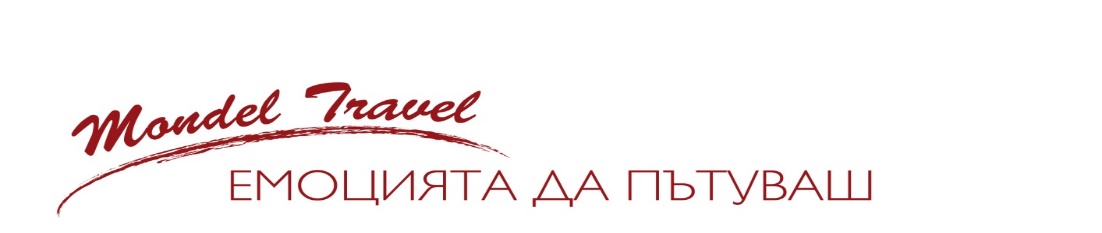 